Angels & Alcohol                                                       Description:         Partner Dance. (64 Counts)   Opposite Footwork Throughout                             Start: Facing LOD.  Right sweetheart position. Lady slightly forward from Gent.. Choreographer:    Carol* & George Stayte. (UK) * Fully Qualified D & G Instructor. 02392 423925.  carol.stayte@ntlworld.comMusic:                  “Angels & Alcohol” by Alan  Jackson. CD. Angels and Alcohol. (Near the end of the music there is a pause, just dance                             through it)   (104 Bpm -  Intro 16 Counts)  	Alternative:          “Lay Low” by Josh Turner. Single CD “Lay Low. Josh Turner    (109 Bpm – Intro After main intro, 32 Counts)	         	                     GENT:						LADY:   1	     BOTH: CROSS ROCK. SIDE SHUFFLE (CHANGING SIDES) (X2)1 – 2    Rock right over left, recover on left,					Rock left over right, recover on right.3 & 4   Right side shuffle RLR. (Changing sides, travelling behind lady)	Left side shuffle LRL (Left sweetheart position)5 – 6    Rock left over right, recover on right.				Rock Right over left, recover on left.7 & 8   Left side shuffle LRL.    (Changing sides, travelling behind lady)	Right side shuffle RLR (Right sweetheart position)  2	     BOTH: PIVOT 1/2 TURN, SHUFFLE 1/2 TURN, BACK ROCK, 1/4 TURN SHUFFLE.  1 – 2    Step fwd on right pivot 1/2 Turn left. (Release Hands)			Step fwd on left, pivot 1/2 Turn right..3 & 4   Shuffle 1/2 Turn left on RLR					Shuffle 1/2 Turn right, on LRL 5 – 6    Rock back on left, recover on right. (Rejoin Inside Hand Hold).		Rock back on right, recover on left.7 & 8   Shuffle 1/4 Turn right on LRL. (Double hand hold). OLOD		Shuffle 1/4 Turn left on RLR.  ILOD  3	     GENT: WEAVE.  POINT. STEP FORWARD.POINT. STEP BACK. KICK FORWARD.            LADY: WEAVE. POINT.  STEP BACK. POINT. STEP FORWARD. KICK TO RIGHT DIAGONAL.1 – 2    Cross right behind left, step to side on left,				Cross left over right, step to side on right.3 & 4   Cross right over left, point left to left side.				Cross left behind right, point right to right side.5 – 6    Step fwd on left point right to right side.				Step back on right, point left to left side.7 & 8   Step back on right, small kick left between ladies legs.			Step fwd on left, small kick right to gents left side. 4	      GENT: STEP FORWARD. TOUCH. SIDE SHUFFLE. BACK ROCK.  1/2 TURN (CHANGING SIDES)             LADY: STEP BACK. TOUCH. SIDE SHUFFLE. BACK ROCK. 1/2 TURN. 1 – 2     Step fwd on left, touch right next to left.				Step back on right, touch left next to right.3 & 4    Right side shuffle RLR.						Left side shuffle LRL5 – 6     Rock back on left recover on right.					Rock back on right, recover on left.7 – 8    1/2 Turn left on left, right. (To Face ILOD)				 1/2 Turn right on right, left.  (To Face OLOD)Note:    Count:  7 - 8 (Changing sides Gent passing in front of Lady) Release Gent’s right hand. Gent’s turning under his left hand.                  Rejoin into double hand hold.           5  	       BOTH: TRIPLE IN PLACE. SIDE TOGETHER SIDE SHUFFLE, BACK ROCK.1 & 2    Triple step in place LRL.	 					Triple step in place RLR. (Face To Face)3 – 4     Step to side on right, together on left.				Step to side on left, together on right.5 & 6    Right side shuffle RLR.						Left side shuffle LRL.7 – 8     Rock back on left recover on right.					Rock back on right, recover on left.			 6	       BOTH: 1/4 TURN (CHANGING SIDES) SHUFFLE FORWARD, FULL TURN. SHUFFLE FORWARD.1 – 2     1/4 Turn right on left, right (Changing Sides,	Gent behind lady)		1/4 Turn left walking diagonally fwd on right, left. 	3 & 4    Shuffle fwd LRL						Shuffle fwd RLR 5 – 6     Full Turn Left on right, left.					Full turn right on left, right.	7 & 8    Right shuffle fwd RLR to LOD					Left shuffle fwd LRL to LODNote:    Count: 1 – 2 Release Gent’s left hand, Lady turning under Gent’s right hand.              Count: 5 – 6 Release hands.  Count: 7 & 8 Rejoin Lady’s right hand to Gent’s right hand.                7	       GENT: WALK, WALK, SHUFFLE FORWARD. STEP FORWARD TOUCH. SHUFFLE BACK.		       LADY: 1/2 TURN SHUFFLE BACK. STEP BACK TAP ACROSS.SHUFFLE FORWARD..1 – 2     Walk fwd on left right.						1/4 Turn right on right. 1/4 Turn right stepping back on left.3 & 4    Left shuffle fwd LRL.						Right shuffle back RLR RLOD5 – 6     Step fwd on right, touch left next to right.				Step back on left, tap right across left.7 & 8    Left shuffle back .LRL						Right shuffle fwd RLRNote:    Count:  1 & 2  Right hands over Lady’s head, right shoulder to right shoulder.   8	      GENT: BACK ROCK. SHUFFLE FORWARD. WALK, WALK, SHUFFLE FORWARD.	      LADY: FORWARD ROCK. SHUFFLE 1/2 TURN. WALK, WALK SHUFFLE FORWARD.1 – 2    Rock back on right, recover on left.					Rock fwd on left recover on right.	3 & 4   Right shuffle fwd RLR. 						Shuffle 1/2Turn left on LRL LOD.5 – 6    Walk fwd on Left, right.						Walk fwd on right, left.7 & 8   Left shuffle fwd. LRL						Right shuffle fwd.LOD Note:   Count:  3 & 4. Rejoin left hands into sweetheart position.		START AGAIN  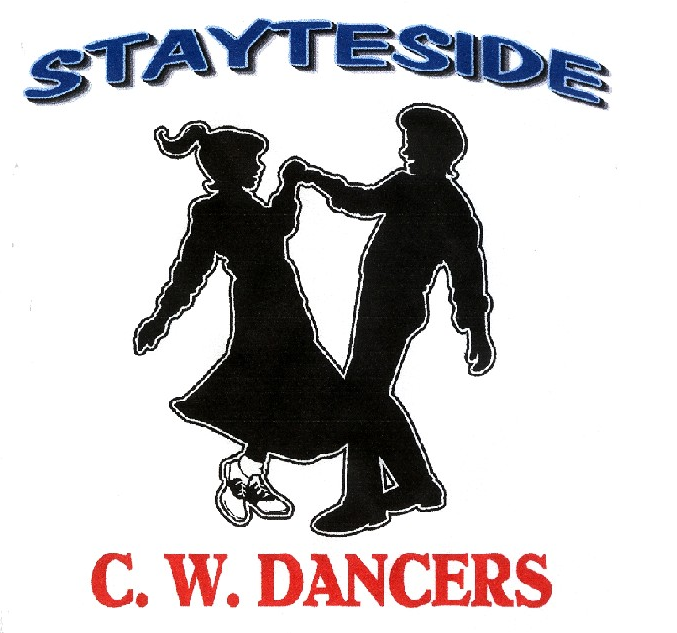 